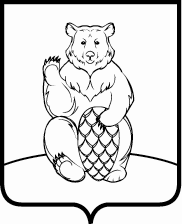 СОВЕТ ДЕПУТАТОВПОСЕЛЕНИЯ МИХАЙЛОВО-ЯРЦЕВСКОЕ В ГОРОДЕ МОСКВЕР Е Ш Е Н И Е10 июня 2019г.                                                                                                          №7/5О рассмотрении «Межрегиональной программы газификации города Москвы и Московской области на период 2019-2023гг.» В соответствии с Федеральным законом от 29.12.2004 №190-ФЗ «Градостроительный кодекс Российской Федерации», частью 2 статьи 69 Градостроительного кодекса города Москвы, Постановлением Правительства РФ от 10.09.2016 №903 «О порядке разработки и реализации межрегиональных и региональных программ газификации жилищно-коммунального хозяйства, промышленных и иных организаций», Уставом поселения Михайлово-Ярцевское, рассмотрев материалы проекта, Совет депутатов поселения Михайлово-ЯрцевскоеРЕШИЛ:1. Принять к сведению «Межрегиональную программу газификации города Москвы и Московской области на период 2019-2023гг.».2. Направить настоящее решение в префектуру Троицкого и Новомосковского административных округах города Москвы.3. Опубликовать настоящее решение в бюллетене «Московский муниципальный вестник» и разместить на официальном сайте администрации поселения Михайлово-Ярцевское в информационно-телекоммуникационной сети «Интернет».4. Контроль за исполнением настоящего решения возложить на Главу поселения Михайлово-Ярцевское Г.К. Загорского.Глава поселения 					Г.К.Загорский